 Table of ContentsINTRODUCTIONPrimary Trauma Care (PTC) Course was developed to train local health personnel in prioritizing and treating the severely injured patients quickly and systematically using available resources, thus reducing death and disability.Trauma is one of the leading causes of premature death and disability in Funafuti, Tuvalu as is the case in many developing countries. Motor cycle accidents, violence and falls are the main causes of injury presenting to the Princess Margaret Hospital. Most of these incidents are alcohol related.PTC course was planned prior to the Tuvalu Independence celebration on the 1st week of October. Due to limited support and unavailability of external instructors, we managed to train our local instructors to assist with the course. As a result of this, Tuvalu PTC Coordinating Team plan for these PTC courses for Tuvalu. (Attachment 1 – PTC course schedule)Tuvalu PTC Coordinating TeamThe members for this team are;Dr Alani Tangitau – AnaesthetistDr Samson Mesol – General SurgeonDr Toko Amasone – Medical OfficerDr Aloima Taufilo – Medical OfficerDr Tamaika Kofe – Medical OfficerThe local coordinating team organized for the PTC courses with the assistance from Acting Chief Nursing Officer, Mamaha Viliamu, and the Administration staff who has been magnificent with arranging and providing logistic assistance for the coursesPlanRequest funding assistance from SSCSiP & help from Vanuatu PTC Team but due to limited fund and assistance we couldn’t be able to bring the Vanuatu PTC Team to assist us.Conduct an Instructors Course on the first day – participants will be from doctors who have done the PTC Provider in the last 2 years, especially the FSMed graduate.Target participants : doctors, nurses (in PMH and outer islands), Nurse Assistant, staff from Red Cross & TuFHA and our ambulance drivers.Allocating of tasks to our Instructors for the 1st course as per schedule Another Instructors course was planned for those participants who have done well on the 1st PTC course, and they will assist with the running of the 2nd PTC courseThe 2nd PTC course was held on the 2nd week of scheduleFunding for these courses were from the Ministry of Health (MoH) and we are so thankful for all the support and assistance from the MoH for making this important training happened.Target to train all staff at PMH on PTC courses including the outer island nurses.For PTC courses to be a regular training for all staff and it will be part of their professional development.  PTC INSTRUCTORS’ COURSEThe main aim for this Instructors’ course is to build local capacity for PTC instructors in order to sustain PTC courses delivery in Tuvalu.There were 12 participants were nominated to attend the Instructors’ course, 4 Doctors were initially trained to assist with the 1st PTC course and the remaining 6 nurses and 2 nurse assistants were picked from the 1st PTC course.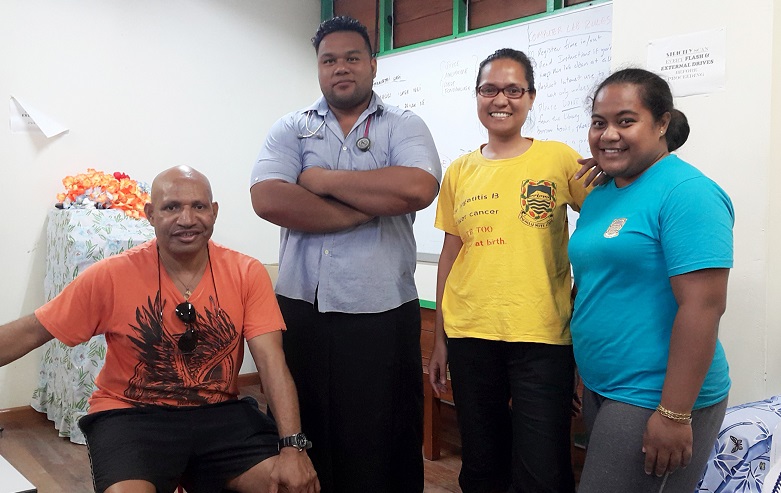 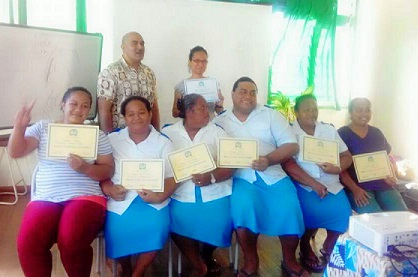 Tuvalu PTC Instructors that were trained and assist with the 2 PTC courses at Princess Margaret HospitalAt the completion of the PTC Instructors Course, Tuvalu has 12 qualified PTC Instructors, 2 are expatriates specialist doctors and the remaining 10 are local Tuvaluan Doctors, Nurses and Nurse Assistants.Tuvalu PTC Course Instructors TeamDr Alani Tangitau – Anaesthetist, PMH Dr Samson Mesol – General Surgeon, PMHDr Toko Amasone – Medical Officer, PMHDr Aloima Taufilo – Medical Officer, PMHDr Tamaika Kofe – Medical Officer, PMHSokolito P Maloto – Nurse Practitioner, VaitupuTekiboi Tiso – Staff Nurse, PMHKelera L Teaukai – Staff Nurse, PMHMeiema L Lusama – Staff Nurse, PMHFailauga Tanielu – Staff Nurse, PMHMargaret P Veni – Nurse Assistant, PMHTagialofa Emiliata – Nurse Assistant, PMHPTC PROVIDERS COURSELocal Trauma PerspectiveTuvaluan people are peaceful and friendly but like anywhere in the world are not immune to trauma as expressed by the participants. Trauma is one of the common causes of presentations to the Emergency Department and admissions to the hospital. The most common injuries were due to interpersonal violence from domestic arguments, road traffic accidents mostly motorcycle and falls. Majority of these incidents were alcohol – related. COURSE #1 : 19th – 20th September.Instructors Team:The first PTC course was attended by 18 participants majority of whom were staff nurses and nurse assistants. The course was delivered over two days on Monday 19th and Tuesday 20th of September, from 0830hrs to 1630 hrs. Course contents were delivered using the participant manual, lectures using PowerPoint overhead projector, whiteboard presentations, demonstration scenarios, case scenarios, skill stations and workshop discussion groups. The participant manuals were delivered to the participants few days prior to the courses.PTC Multiple Choice QuestionsThe PTC course was evaluated using a standard multiple choice questions related to trauma assessment and management before and after the course. There were 20 questions delivered on the PowerPoint projector and the participants were given papers to write their answers with their names pre and post PTC course delivery respectively. The answers were then analysed to ascertain the baseline knowledge as well as the gain from the course.Table 1 : Course 1 MCQ ResultsFigure 1 : PTC Course #1 Multiple Choice Questions Results COURSE 2 : 26th – 27th SeptemberInstructorsThe 2nd course was delivered over two days on Monday 26th and Tuesday 27th September from 0830 to 1630 hrs. There were 22 participants and majority of them are staff nurses, nurse assistants, trainee nurses, Red Cross staff, and an ambulance driver. Course contents were delivered using the participant manual, lectures using PowerPoint overhead projector, whiteboard presentations, demonstration scenarios, case scenarios, skill stations and workshop discussion groups. The participant manuals were delivered to the participants a day prior to the courses.PTC Multiple Choice QuestionsThe PTC course was evaluated using a standard multiple choice questions related to trauma assessment and management before and after the course. There were 20 questions delivered on the PowerPoint projector and the participants were given papers to write their answers with their names pre and post PTC course delivery respectively. The answers were then analysed to ascertain the baseline knowledge as well as the gain from the course.Table 2 : Course 2 MCQ ResultsFigure 2 : PTC Course #2 Multiple Choice Questions Results DISCUSSIONFrom our pre-course participation form, it was evident that majority, or almost all, of our participants wish to learn more about trauma and how to manage them in our local setting with the resources available at PMH and also out in the islands’ health centres.From the 2 PTC courses, we managed to train 36 participants while 4 did not complete the training. Participants were from varieties of background such as medical officers, nurse practitioners, staff nurses, nurse assistants, staff from Red Cross Tuvalu and also an ambulance driver. (Figure 3)Figure 3 : PTC Course Participants BackgroundKey : Figure 1 & 2 above showed the participants results from the pre-course and post-course multiple choice questions. It’s highlighted that both courses has a better post – course MCQ results which showed that participants do learn the principles of PTC throughout the 2 days course.  Table 3 below summarised the results of both PTC courses and the results of the multiple choices questions.Table 3 : Multiple Choices Questions Results SummaryIn both courses, the pass rate during the pre – course MCQ were quite low, 33% and 25% respectively. The average mark for both courses were below 10 thus reflecting the high failure rate of 67% and 75%, while the range of marks were both below 12.Post – courses MCQs reflect a higher pass rate of just less than 90% in both PTC courses which reflect that participants do learn something out of the courses. In addition, the average mark and the range of marks were increased while the failure rate reduced markedly.Figure 4 : PTC Courses Multiple Choice Results SummaryPost – Course FeedbackAt the end of the 2 days course, we distributed the course feedback questionnaire form to all the participants for their feedback on the course so to help us to improve the course in the future. Figure 4 summarized the participants feedback based on how these sessions were presented.There was evidence in the above results together with feedbacks and performances during discussion, skill stations and workshops that the PTC Gospel was well taken. The participants were very enthusiastic from the start to the end and still were hungry for more and requested if all staff member in the outer island and PMH could be trained. The courses were well received and appreciated by the participants and the facilitators. Most participants felt very comfortable with the hands-on approach, hence the practical sessions and discussions proved to be worthwhile minus the time constraints. Administration SupportThe PMH Administration staffs were very supportive in arranging for the manuals printing & binding, distributing manuals to participants, and organizing logistic support and venue. The courses were conducted in the conference room at PMH.RECOMMENDATIONAnnual PTC coursesTarget Participants Doctors : All Interns and Doctors must do this course as part of their professional development – Tuvalu MoH & Medical Council to confirm that this is a compulsory training requirement for all doctors practice in Tuvalu as part of their annual registration.Nurses : That all nurses at MoH, outer islands and PMH, must do this course – target for every nurse to attend this course in the next 2 yearsFirst Responders : That ambulance driver, police and fireman should be trained using an adjusted PTC course to suit their level of medical knowledge.Local PTC InstructorsWith our current number (12) of local instructors, Tuvalu can be able to run their own PTC course with minimal assistance from external Instructors, therefore for sustainability purposes, Instructors course should be done on a bi-annual basis to ensure that the number of local instructors can be maintained.Tuvalu PTC Coordinating TeamThe coordinating team to continue to work together with the MHMS and KITP in planning & delivering of PTC courses throughout TuvaluCONCLUSIONAt the end of this PTC course training, MoH Tuvalu has 12 PTC Instructors and we have trained 36 participants from various health background ranging from doctors, nurse practitioners, staff nurses, nurse assistants and an ambulance driver.This is quite an achievement for the MoH Tuvalu, and we need to work together to progress and implement the recommendations and target for PTC in Tuvalu.Overall, let’s congratulate ourselves for a work well done and hope that we continue to spread the gospel of PTC not only in Princess Margaret Hospital but throughout the whole of Tuvalu and other relevant stakeholdersACKNOWLEDGEMENTThanks to the Permanent Secretary for Health, Mr Isaia Taape, and the Director of Health, Dr Nese Conway, and the Ministry of Health for their support. We also acknowledge the support from the Acting Chief Nursing Officer, Mrs Mamaha Viliamu, and the Administration staff. A special thanks to all the instructors, who all willing to assist on our first ever PTC course in Tuvalu, as well as the instructor’s course.  Congratulations to all the local participants for their keenness and enthusiasm during the training. The PTC course was funded by the Ministry of Health (MoH), and we thank you so much for making it possible to deliver these PTC courses in Tuvalu. Last but not the least, our sincere thanks to the Administration staff for their tireless assistance with the organizing and sorting out the logistic needs for the running of the PTC courses smoothly and you have been wonderful.Congratulations to all and keep up the excellent work by all teams. Attachment 1 : Tuvalu PTC Course ScheduleAttachment 2 : Tuvalu PTC Course Participants ListStaff Who Did Not Complete the PTC CourseAttachment 3 : Tuvalu PTC Course 1 ProgramDAY 1 : 19th SeptemberDAY 2 : 20th SeptemberAttachment 4 : Tuvalu PTC Course 2 ProgramDAY 1 : Monday 26th SeptemberDAY 2 : Tuesday 27th SeptemberAttachment 5 : Tuvalu PTC Course Feedback FormWe would be very grateful for your feedback on the course so help us to improve the course in the future. Please put a cross ‘X’ in the most appropriate columnINTRODUCTION2PTC INSTRUCTORS’ COURSE3PTC PROVIDERS’ COURSE4DISCUSSION6RECOMMENDATION8CONCLUSION9ACKNOWLEDGEMENT9APPENDICESAttachment 1 : Tuvalu PTC Course Schedule10Attachment 2 : PTC Course Participants List11Attachment 3 : PTC Course 1 Program 12Attachment 4 : PTC Course 2 Program14Attachment 5 : PTC Course Feedback Form15Dr Alani TangitauDr Aloima TaufiloDr Samson MesolDr Tamaika KofeDr Toko AmasoneScores<56 – 10 11 – 15 16 – 20 AverageRangePre test5%78%17%08.65 – 12 Post test024%71%5%12.29 – 16 Dr Alani TangitauStaff Nurse Esther FiliDr Samson MesolStaff Nurse Tekiboi TisoDr Toko AmasoneStaff Nurse Failauga TanieluDr Tamaika KofeStaff Nurse Meiema LusamaNurse Assistant Margaret VeniNurse Assistant Tagialofa EmiliataScores<56 – 10 11 – 15 16 – 20 AverageRangePre test15%70%15%071 – 12 Post test012%71%3%13.38 – 20 Dr – Doctor NP – Nurse PractitionerSN – Staff NurseNA – Nurse AssistantRC – Red Cross staffAD – Ambulance DriverPTC Course #1PTC Course #1PTC Course #2PTC Course #2Pre – CoursePost – CoursePre – CoursePost – CoursePass33%89%25%88%Fail67%11%75%12%Average (out of 20)8.612.2713.3Range (out of 20)5 – 129 – 161 – 128 – 20DateACTIVITIESFriday 16th Sept1400 – 1600hrs : Instructors Course #1 Part 1Saturday 17th Sept0900 – 1200hrs : Instructors Course #1 Part 2Monday 19th Sept0830 – 1600hrs : PTC Course #1 Day 1Tuesday 20th Sept0830 – 1600hrs : PTC Course #1 Day 2Friday 23rd Sept0830 – 1600hrs : Instructors Course #2Monday 26th Sept0830 – 1600hrs : PTC Course #2 Day 1Tuesday 27th Sept0830 – 1600hrs : PTC Course #2 Day 2PTC Course #1PTC Course #1PTC Course #2PTC Course #2ParticipantsPositionParticipantsPosition1.Mamaha ViliamuSister in ChargePMH1.Manipola NikotemoSenior NursePMH2.Kelera TeaukaiStaff NursePMH2.Faailo P EliesaStaff NursePMH3.Esther M Fili Staff NursePMH3.Koli FaulufalegaNurse PractitionerNui4.Tekiboi T PanapaStaff NursePMH4.Lauefa V VaveStaff NursePMH5.Sueina PelitaStaff NursePMH5.Fatele VakafaStaff NurseOT/PMH6.Failaunga TanieluStaff NursePMH6.Elenoa BruceSenior NurseOPD&ED/PMH7.Felolini AniteleaSenior NurseNukufetau7.Felise M AfaseneSenior NurseKavatoetoe HC8.Tenako ReeteSenior NurseNanumaga8.Eline M SoloseniSenior NurseLofeangai HC9.Sokolito P MalotoNurse PractitionerVaitupu9.Lauto MaaniSenior NurseNanumea10.Melelita PelasioStaff NurseNukulaelae10.Fisanga TauletaNurse PractitionerNanumaga11.Teveve ElisaiaStaff NurseOT/PMH11.Matagali NormNurse AssistantPMH12.Tilesa TepaulaSenior NurseRH Clinic/PMH12.Lasela IuniNurse AssistantPMH13.Meiema LusamaStaff NurseOPD & ED/PMH13.Priscilla EsauNurse AssistantPMH14.Margaret P VeniNurse AssistantOT/PMH14.Eleala AvaniteleRed Cross15.Tangialofa EmiliataNurse AssistantPMH15.Milikini FailautusiRed Cross16.Ruby FutingaNurse AssistantRH Clinic/PMH16.Dr Suria E PuafolauMedical OfficerPMH17.Lisa Puapua Red Cross Staff17.Dr Tuese S FalesaMedical OfficerPMH18.Loloimele VaileleRed Cross Staff18.Logomalie Tumua DriverPMHTelisa Tekapu – Staff Nurse / PMHLosa Kaisala – Nurse Assistant/PMHIvy Kaisala – Trainee NurseMiliama Apisai – Trainee Nurse0830hrsWelcome / MCQsWelcome DoH/Dr Alo MCQ0900hrsIntroductions & Local Trauma PerspectiveDr Alo0915hrsPTC OverviewDr Alani0930hrsABCDE of Trauma & Primary SurveyDr Agi1000hrsMORNING TEA1015hrsAirway & BreathingDr Toko1100hrsCirculation & ShockDr Alo1145hrsChest InjuriesDr Mesol1230hrsLUNCH1300hrsSkills Station1300hrsBasic / Advance Airway – Drs Toko/Alani1300hrsCervical Spine / Log-roll – Drs Alo/Agi 1300hrsChest Drain – Dr Mesol1400hrsAFTERNOON TEA1415hrsAbdominal, Pelvic & Limb InjuriesDr Agi/Mesol1500hrsDemonstration ScenarioTeam1510hrsGroup Work – Scenario Practice 1600hrsOverview & Summary0830hrsRecap from Day 10845hrsHead & Spinal InjuriesDr Mesol0930hrsTrauma in Children & PregnancyDr Toko1000hrsBurnsDr Alani1030hrsMORNING TEA1045hrsSecondary SurveyDr Agi1145hrsWorkshop Topics :Analgesia/ Paediatric Trauma : Toko & AgiTransportation/Disaster Management : Alani1230hrsLUNCH1300hrsWorkshop Group Presentation1400hrsScenarios1445hrsAFTERNOON TEA1500hrsRepeat MCQs1530hrsSummary, Feedback & Evaluation1600hrsCLOSE0830hrsWelcome / MCQsWelcome DoH/Dr Toko MCQ0900hrsIntroductions & Local Trauma PerspectiveDr Toko0915hrsPTC OverviewDr Alani0930hrsABCDE of Trauma & Primary SurveyDr Agi1000hrsMORNING TEA1015hrsAirway & BreathingDr Toko1100hrsCirculation & ShockDr Alani1145hrsChest InjuriesDr Mesol1230hrsLUNCH1300hrsSkills Station1300hrsBasic / Advance Airway – Dr Toko/Margaret1300hrsCervical Spine / Log-roll – Dr Agi/Tangi 1300hrsChest Drain – Dr Mesol1400hrsAFTERNOON TEA1415hrsAbdominal, Pelvic & Limb InjuriesDr Mesol/Dr Agi1500hrsDemonstration ScenarioMeiema/Failauga/Kelera1510hrsGroup Work – Scenario Practice 1600hrsOverview & Summary0830hrsRecap from Day 10845hrsHead & Spinal InjuriesDrs Mesol/Agi0930hrsTrauma in Children & PregnancyDr Toko1000hrsBurnsDr Alani/Esther1030hrsMORNING TEA1045hrsSecondary SurveySN Esther1145hrsWorkshop Topics :Analgesia – Dr AgiPaediatric Trauma – Dr TokoTransportation & Disaster Management – Dr Alani 1230hrsLUNCH1300hrsWorkshop Group Presentation1400hrsScenarios1445hrsAFTERNOON TEA1500hrsRepeat MCQs1530hrsSummary, Feedback & Evaluation1600hrsCLOSEVery Poor1Poor2Average3Good4Very Good5DAY 1Local Trauma PerspectiveThe ABCDE of trauma and Primary SurveyAirway & BreathingCirculation & ShockSkill StationsSecondary Survey Demonstrations ScenarioScenarios PractiseDAY 2Head TraumaSpinal Trauma Abdominal TraumaLimb TraumaTrauma in ChildrenTrauma in PregnancyBurnsWorkshopsDisaster ManagementScenarios Practise 2Multiple Choice QuestionsWhat the best part of the courseWhat the best part of the courseWhat the best part of the courseWhat the best part of the courseWhat the best part of the courseWhat the best part of the courseWhat would you changeWhat would you changeWhat would you changeWhat would you changeWhat would you changeWhat would you change